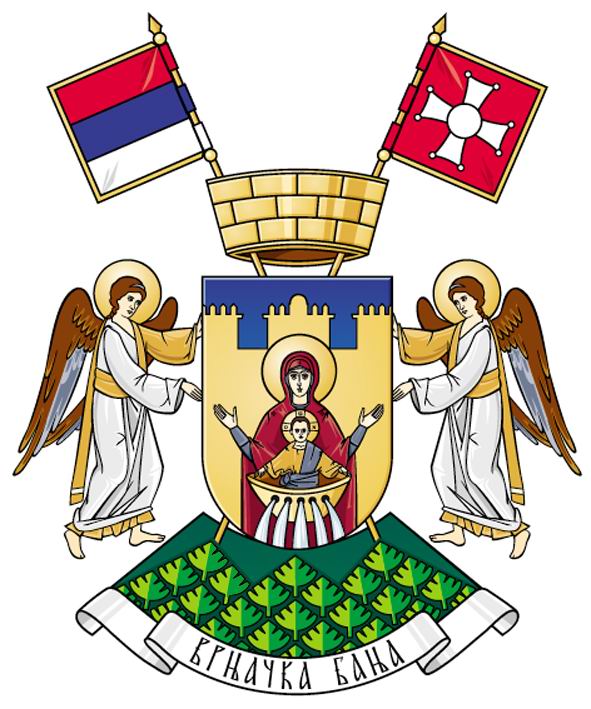 ИЗВЕШТАЈ О СПРОВЕДЕНОМ ПРОЦЕСУ ПАРТИЦИПАТИВНОГ БУЏЕТИРАЊА И ЈАВНЕ РАСПРАВЕ О НАЦРТУ ОДЛУКЕ О БУЏЕТУ ОПШТИНЕ ВРЊАЧКА БАЊА ЗА 2021. ГОДИНУДана 28.12.2020. годинеУвод Одлука о буџету општине Врњачка Бања један је од најважнијих докумената које израђује и усваја локална самоуправа. С обзиром на важност одлуке о начину трошења јавних средстава, неопходно је да и грађани и грађанке узму учешћа и дају своје мишљење и предлоге како би она боље осликавала вољу становника наше општине. Са тим циљем спроведен је процес укључивања грађана у израду буџета Општине за 2021. годину.Извештај који је пред Вама представља сумарни преглед процеса укључивања грађана у процес израде буџета, као и њихових предлога добијених током целокупног процеса партиципативног буџетирања у циљу израде Нацрта одлуке о буџету за 2021. годину по мери грађана. Потребно је напоменути да је процес партиципативног буџетирања био планиран са већим бројем активности и догађаја на којима би се директно разговарало са грађанима, али због настале епидемиолошке ситуације изазване вирусном инфекцијом COVID 19 није било могуће у потпуности реализовати све активности.Процес  Процес укључивања грађана у израду Нацрта одлуке о буџету у општини Врњачка Бања је започет у току августа 2020. године на основу унапред дефинисаног Плана активности партиципације. Процес консултација са грађанима, као и са другим заинтересованим странама (привредним субјектима, удружењима, издаваоцима смештаја у Бањи, итд.) спроводио се у периоду од 1. августа до 15. септембра 2020. године.Активности током овог периода обухватиле су обjaвљивање позива о спровођењу консултација на сајту oпштине и штампање плаката, затим објављивање упитника за грађане, позивање грађана привредних субјектата и удружења да учествују у предлагању пројеката, организација састанака, као и организација спровођења читавог процеса у сарадњи са јавним предузећима.Након завршеног процеса прикупљања предлога пројеката, Радна група оформљена за спровођење процеса партиципације у сарадњи са председником Општине је урадила анализу свих пристиглих предлога и у складу са финансијским капацитетима буџета и бројем гласова које су пројекти добили, одређени број пројеката је уврштен у Одлуку о буџету за 2021. годину, која је објављена на званичној интернет презентацији Општине, заједно са овим извештајем. Централна јавна расправа о Предлогу одлуке о буџету за 2021. годину је одржана online 15. децембра 2020. године, када је грађанима омогућено да још једном, у присутву општинских структура дају своје сугестије и на тај начин утичу на финални предлог који је прослеђен Скупштини на усвајање. Процес партиципативног буџетирања се састојао из три фазе и у свакој фази су коришћени посебно одабрани алати у комуникацији са грађанима, који су описани у следећем одељку:А) Фаза обавештавања јавности о процесу,Б) Фаза укључивања грађана у процес,Ц) Фаза обавештавања јавности о спроведеном процесу.Коришћени алати за укључивање грађана по фазама  Фаза обавештавања грађана о процесуУ току фазе обавештавања грађана о процесу партиципације коришћени су следећи алати за укључивање грађана:Писмено обавештење свим грађанима о започетом процесу јавне расправе путем месечних рачуна за јул месец, начину и могућности достављања предлога грађана и контакт подацима представника локалне самоуправе где се додатно могу информисати;Отварање посебног дела за јавне расправе на званичној интернет презентацији Општине како би се грађани обавештавали о току процеса јавне расправе, као и постављање свих важних докумената и обавештења на исту. У току јула месеца локална самоуправа је отворила посебан банер на главној страници званичне интернет презентације Врњачке Бање о јавним расправама, у оквиру које постоји линк према посебном делу који се односи на Јавну расправу о буџету 2021. годину.Постављање упитника за прикупљање предлога грађана на званичној интернет презентацији Општине. Општинска управа је 1.8.2020.  на званичној интернет презентацији поставила и Анкетни листић за гласање за општинске приоритете за финансирање у наредној 2021. буџетској години, са могућношћиу да грађани сами предложе пројекте. Упитници су подељени представницима месних заједница и буџетским корисницима које су они даље дитрибуирали грађанима.Јавни позиви за грађане да учествују у процесу прикупљања предлога путем ТВ емисија и новинских чланака. У току трајања процеса партиципације предсавници Општинске управе су у неколико наврата коришћењем средстава јавног инфорисања позивали грађане да се укључе у процес и предложе пројекте.Прослеђено је Писмо свим буџетским корисницима о започетом процесу процеса партиципације како би анимирали своје кориснике/грађане да се укључе у процес.2.1.2  Фаза укључивања грађана у процесУ току фазе укључивања грађана у процес коришћени су следећи алати за партиципацију грађана:Прикупљани су упитници о предлога пројеката од стране грађана. Грађани су своје предлоге углавном достављали на писарници Општиснког услужног центра, док је један мали број упитника и предлога стигао путем е-маила.   Прослеђен је позив заједно са упитницима свим представницима издаваоца смештаја и представницима привреде, како би се од њих прикупили предлози. Предлози су достављани путем е-маила и на писарници Општиснког услужног центра.Одржан је консултативни састанак са организацијама цивилног друштва (ОЦД) 1.10.2020. Циљ састанка је био да се представници локалних ОЦД упознају са започетим процесом партиципативног буџетирања и да својим предлозима допринесу адекватном и сврсисходном планирању средстава заснованом на потребама грађана. Представници организација цивилног друштва су појединачно износили потребе и приоритете које је потребно размотрити и финансирати убудуће.Одржан је консултативни састанак са представницима месних заједница 31.8.2020. Циљ састанка је био да се представници месних заједница упознају са започетим процесом партиципативног буџетирања и да својим предлозима допринесу адекватном и сврсисходном планирању средстава заснованом на потребама грађана. Такође, на састанку су предствници месних заједница изложили све проблеме са којима се суочавају становници руралних средина и подељен им је Упитник који су представници месних заједница даље достављали грађанима. Финална Јавна расправа о Нацрту одлуке о буџету - Отворени састанак са грађанство – Јавна расправа је одржана online 15.12.2020. са почетком у 11:00 часова. Четрнаест дана пре одржавања самог догађаја општина Врњачка Бања је на званичној интернет презентацији објавила позив за јавну расправу са програмом, упитник за прикупљање коментара и сугестија грађана на Предлог буџета за 2021. Годину и резултатима обављених консултација са грађанством. 2.1.3  Фаза обавештавања грађана о спроведеном процесуУ току фазе обавештавања грађана о спроведеном процесу коришћени су следећи алати за партиципацију грађана:Постављање Нацрта одлуке о буџету за 2021. годину на званичну интернет презентацију Општине.Постављање грађанског водича кроз Нацрт одлуке о буџету за 2021. годину на званичну интернет презентацију Општине. Интернет презентација Општине – На званичној интернет презензацији Општине објављене су информације о целокупном процесу јавне расправе укључујући извештаје са консултативних састанака, информације о предложеним пројектима од стране грађана, резултатима одабира пројеката који ће се финансирати из локалног буџета у 2021. години, итд. Резултати спроведних активностиА) Упитници Најчешће коришћен алат у току јавне расправе је био упитник. Електронска верзија упитника је била доступна за преузимање на интернет страници локалне самоуправе путем линка https://www.vrnjackabanja.gov.rs/aktuelnosti/javna-rasprava-budzeta/upitnik-za-prikupljanje-ideja-gradjana-za-finansiranje-projekata-iz-budzeta-za-2021-godinu. Током процеса укључивања грађана прикупљено је 639 упитника од чега је неважећих било 329, а важећих 310. Само 30% упитника је пристигло са територије сеоских месних заједница, док су остали пројекти предложени од стране становника који живе у самој Бањи. Укупан број упитника од стране привреде  је 10. Укупан број предлога пројеката грађана у упитницима је 79. Од тога 9 пројеката није ушло у разматрање, због тога што предлози нису довољно прецизирани и широко су дефинисани (нпр. Култура и спорт), стога се о њима није могло дискутовати. Анализом пристиглих предлога дошло се до закључка да је одређени број пројеката дуплиран, па је стога коначни број предлога из упитника који је разматран 45. Највећи број захтева за финансирање пројеката захтева капитална улагања, док је само 10 пројеката са малим улагањем.У буџету за 2021. годину ће се свакако наћи 15 пројеката, с тим што то није коначна листа, јер постоји одређени број пројеката за које је потребно да се испуне одређени предуслови, па је њихова реализација очекивана у будуће. Један мањи део предложених пројеката је већ у реализацији или већ је реализован. Пројекти који нису имали утицаја на ширу заједницу нису разматрани. Детаљни приказ пројеката се може погледати на следећем линку: https://www.vrnjackabanja.gov.rs/aktuelnosti/javna-rasprava-budzeta/poziv-za-javnu-raspravu-za-predlog-odluke-o-budzetu-opstine-vrnjacka-banja-za-2021god-sa-pratecim-dokumentima, док су у наставку приказани пројекти који ће се финансирати из локалног буџета у 2021. години према предлозима грађана: Следи табела са прокејтима који су урађени или је реализација у току:Пројекти који су планирани и радиће се парцијално тако да се не може сматрати да ће се реализовати у 2021. години:  Б) Анализа предлога пројеката који су предложени од стране ОпштинеАнкетни листић је садржао листу 8 приоритетних пројеката од стране локалне самоуправе за које су грађани имали прилику да гласају. 639 грађана је гласало за предложене приоритете од чега је неважећих листића било 329, а важећих 310. У наставку је табела са гласовима грађана на приоритете локалне самоуправе:Највећи број гласова је добио пројекат „Унапређење саобраћајне комуникације“ који ће се свакако наћи у буџету за 2021. годину. За њим по броју гласова следе „Реконструкција централног дела канализације Врњачке Бање“ и „Прикључење на регионалне депоније и санирање дивљих депонија“.Консултативни састанциА) Дана 31.8.2020. године одржан је састанак са представницима месних заједница у Скупштинској сали општине Врњачка Бања. Састанку су присуствовали представници 8 месних зајенца. Испред локалне самоуправе састанку је присуствовала Јасмина Трифуновић, предствница Радне групе за процес партиципације и руководилац Одсека за послове органа Општине. Представници месних заједница су сеизјаснили о следећим приоритетима за финансирање у буџету за 2021. годину: Б) Дана 1.10.2020. године одржан је састанак са представницима организација цивилног сектора. Састанку је присуствовало 5 представника цивилног сектора са територије општине. Испред Радне групе за процес спровођења партиципације састанку је присуствовао Владимир Стаменчић из Одељења за финансије, члан Радне групе за спровођење процеса партиципације.Следећи пројекти од значаја за општину су дефинисани у току састанка са представницима цивилног сектора:В) Консултативни процес са представницима приватног сектора у општини Врњачка Бања је спроведен електронским путем, слањем упитника за достављање предлога пројеката од интереса за Општину и привреду на доступне е-маил адресе Одсека за локални економски развој и инвестиције. Електронска пошта је послата 15.9.2020. на 302 адресе, што укључује предствнике локалних фирми и издаваоце смештаја. Због слабог одзива, поновљено је слање упитника 5.10.2020. године, зато што се учешће привреде сматра кључним за даљи развој и раст општине Врњачка Бања.У току процеса консултација са привредом прикупљено је укупно 10 упитника. Када је у питању гласање за понуђене пројекте Општинске управе Врњачка Бања, представници привреде су гласали на следећи начин:Највећи број гласова је добили су пројекти: „Изградња туристичког садржаја планине Гоч“,  „Унапређење саобраћајне комуникације“ и „Дневни центар за особе са посебним потребама“, који је истовремено предложен и од стране организација цивилног друштва.Остали предложени предлози од стране привреде се односе на:Боље садржаје.Брже и ефикасније решавање проблема.Нормативно решавање буке у централној бањској зони.Изградња пешачке стазе од ресторана Вир до Снежника.Осим пројекта под редним бројем 3. и 4. који се конкретно односи на решавање буке и изградњу пешачке стазе и који ће се наћи у бџету за 2021. годину, пројекти под редним бројем 1. и 2. нису прецизно дефинисани, стога нису ниразматрани.Организација једнодневног састанка јавне расправеДана 15.12.2020. године путем ZOOM апликације са почетком у 11 часова одржана је јавна расправа са грађанством о предлогу одлуке о буџету за 2021. годину. Јавну расправу су водили следећи представници локалне самоуправе:Јасмина Трифуновић, предствница Радне групе за процес партиципације и руководилац Одсека за послове органа Општине,Зоран Дунић, руководилац Одељења за финансије.Испред јавних предузећа и установа јавној расправи су присуствовали:Вања Вукојевић, Општинска стамбена агенција Врњачка Бања, Маријана Врцаловић Тошковић, ЈКП „Бањско зеленило и чистоћа“,Милка Ивановић, Туристичка организација Врњачка БањаИспред цивилног сектора јавној расправи су присуствовали:Валентина Крстић, Удружење „Центар за децу и омладину“Снежана Прибаковић, Удружење „УРДОР“Виолета Костић, Удружење“ Људи у акцији“Присутни представници нису имали додатне предлоге пројеката за буџет 2021. године, осим да се све што је наведено спроведе у дело. Детаљни записник са јавне расправе могуће наћи на следећем линку https://www.vrnjackabanja.gov.rs/aktuelnosti/javna-rasprava-budzeta/izvestaj-sa-javne-rasprave-predloga-odluke-o-budzetu-opstine-vrnjacka-banja-za-2021god. Потребе грађана по областима за буџетску 2021. годину. На основу прикупљених упитника следи приказ потреба грађана по буџетским областима за 2021. годину:Као што се може видети из приложене табеле, грађани Врњачке Бање нису имали предлоге пројеката у области пољопривреде и руралног развоја, предшколског и основног образовања и васпитања.Што се тиче капиталних улагања највећи број пројеката који су грађани везан је за:Изградњу и реконструкцију канализационе мреже,Изградњу и реконструкцију водоводне мреже,Иградњу путне инфраструктуре - асфалтирање улица и делова пута;И развој туризма на планини Гоч. Од пројеката од интереса за локалну заједницу, најважнији пројекти тичу се:Омогућавања запошљавања младих;Санирања дивљих депонијаИзградња објеката социјалне зашитеОдржавање и проширење гробаљаСређивање атарских путева иСанације објеката у руралној средини.Додатне информацијеПредлози који нису уврштени у Предлог одлуке о буџету за 2020. годину услед финансијских и техничких ограничења, локална самоуправа ће их изнова размотрити у наредном буџетском циклусу. За додатне информације о предметном извештају можете се обратити Јасмини Трифуновић, руководиоцу Одсека за послове органа Општине, путем електронске поште jasmina.trifunovic@vrnjackabanja.gov.rs  или лично доласком у Општину Врњачка Бања.РеднибројНАЗИВ ПРОЈЕКТА1.Улична расвета у ул. Душана Удовичића 2.Уређење гробља (очистити коров)3.Одржавање гробља у Новом Селу4.Реконструкција пијаце5.Жичара до Гоча (израда пројектно-техничке      документације) 6.Уређење планине Гоч (израда пројектно-техничке документације)7.Чишћење Бање од дивљих депонија8.Пешачка стаза према гробљу до Студеничке ул. 9.Изградња депоније за читаву територију општине10.Санација задружног дома у селу Вранеши11.Санација и одржавање атарски путева12.Санација крова амбуланте у МЗ Грачац13.Замена прозора и врата на четворогодишњој основној школи која припада Новом селу због застарелости - МЗ Рсовци14.Унапређење паркинг простора - МЗ Врњачка Бања15.Нормативно решавање проблема буке у централној Бањској зониРеднибројНАЗИВ ПРОЈЕКТА1.Асфалтирање ул.Пролетерских бригада 2.Асфалтирање ул. Боре Васиљевића3.Уклонити велике контејнере и омогућити да сваки становним добије своју канту како би се спречило прављење дивљих депонија - МЗ Рсовци4.Нормативно решавање проблема буке у централној Бањској зони5.Унапређење паркинг простора - МЗ Врњачка БањаРеднибројНАЗИВ ПРОЈЕКТА1.Сређивање фасада на стамбеним зградама2.Реконструкција водовода 3.Изградња канализације на Гочу4.Изградња тротоара у Олимпиској улици на Рају5.Зоолошки вртРедни бројРЕЗУЛТАТИ БОДОВАЊА ПРЕДЛОГА ПРОЈЕКАТА ИЗ АНКЕТНОГ ЛИСТИЋАбр.гласова%1Изградња туристичког садржаја планине Гоч4012,92Реконструкција јавне расвете175,53Унапређење саобраћајне комуникације (изградња подземне гараже, проширење паркинг површина)6220,04Прикључење на регионалне депоније и санирање дивљих депонија5116,55Реконструкција централног дела канализације Врњачке Бање5317,16Унапређење услуга социјалне заштите према осетљивим групама од стране ЈЛС (помоћ у кући, геронто домаћице)216,87Дневни центар за особе са посебним потребама258,18Реконструкција и конзервација објеката под заштитом4113,2Редни бројНАЗИВ ПРОЈЕКТА1.Izgradnja kanalizacione mreže u MZ Vraneši, MZ Štulac, MZ Gračac, MZ Otrovci, MZ Vrnjci, MZ Novo selo2.Izgradnja, sanacija ili proširenje kapaciteta vodovodne mreže (MZ Vraneši, MZ Štulac, MZ Gračac, MZ Rsavci, MZ Novo Selo, MZ Vrnjačka Banja, MZ Vrnjci MZ Rsovci, MZ Novo selo, MZ Vrnjačka Banja, Goč i Lipovo3.Rekonstrukcija dela puta – MZ Vraneši, MZ Štulac, MZ Ootrovci, MZ Vrnjci, MZ Podunavci, MZ Rsovci4.Izgradnja deponije za čitavu teritoriju opštine5.Sanacija zadružnog doma u selu Vraneši6.Proširenje groblja MZ Gračac (raskrčiti okolinu oko groblja mašinama)7.Sređivanje atarskih puteva u MZ Gračac 8.Kanalisanje Gračačke reke zbog izlivanja () - MZ Gračac9.Sanacija krova ambulante u MZ Gračac10.Asfaltiranje puta od centra sela do groblja u MZ Otrovci (Uraditi projekat novog puta koje je kraći od postojećeg)11.Nastavak rekonstrukcije škole i sportske hale u MZ Podunavci (urađen je projekat - ubaciti rekonstrukciju u budžet za 2021)12.Kanalisanje reke u centru sela Podunavci zbog izlivanja - MZ Podunavci13.Rekonstrukcija glavnog mosta prema školi (autobus ne može da skrene prema školi preko mosta, jer je loše urađena rekonstrukcija 2002.) - MZ Rsovci14.Pribaviti zemljište od individualnih vlasnika za proširenje groblja - MZ Rsovci15.Potrebna je rekonstrukcija javne rasvete. 30% sela nema javnu rasvetu MZ Rsovci16.Zamena prozora i vrata na četvorogodišnjoj osnovnoj školi koja pripada Novom selu zbog zastarelosti - MZ Rsovci17.Ukloniti velike kontejnere i omogućiti da svaki stanovnim dobije svoju kantu kako bi se sprečilo pravljenje divljih deponija - MZ Rsovci18.Uraditi 2-3 potporna zida na mestima gde dolazi do poplava - MZ Rsovci19.Unapređenje parking prostora - MZ Vrnjačka Banja20.Proširenje pešačkih staza - MZ Vrnjačka BanjaРедни бројНАЗИВ ПРОЈЕКТА1.Izgraditi stambene jedinice za potrebe korisnika Centra za socijalni rad (rezultati istraživanja Stambene strategije)2.Stručna praksa za mlade 18-30 godina radi pronalaženja zaposlenja3.Izgradnja centra ili doma za osobe u stanju invaliditeta mentalnog ili fizičkog gde bi ove osobe mogle da provode deo dana ili da trajno stanuju - Stanovanje uz podršku4.Izgradnja dnevnog boravka za decu ometenu u razvoju (moguće je spojiti ovaj i gore naveden projekat)5.Uspostaviti Narodnu kuhinju6.Pomoć Kolu srpskih sestara u pregovorima sa trgovisnkim lancima i hotelima za obezbeđivanje hrane za najugroženijeРедни бројРЕЗУЛТАТИ БОДОВАЊА ПРЕДЛОГА ПРОЈЕКАТА ИЗ АНКЕТНОГ ЛИСТИЋАбр.гласова%1.Изградња туристичког садржаја планине Гоч61,92.Реконструкција јавне расвете41,03.Унапређење саобраћајне комуникације (изградња подземне гараже, проширење паркинг површина)61,94.Прикључење на регионалне депоније и санирање дивљих депонија41,35.Реконструкција централног дела канализације Врњачке Бање41,36.Унапређење услуга социјалне заштите према осетљивим групама од стране ЈЛС (помоћ у кући, геронто домаћице)00,07.Дневни центар за особе са посебним потребама62,38.Реконструкција и конзервација објеката под заштитом00,0Капитално, софт или одржавањеСтановање, урбанизам и просторно планирањеБрој поднетих предлога за пројекатПроценат од укупног броја поднетих предлогакапиталноСређивање фасада на стамбеним зградама 10,13Капитално, софт или одржавањеКомунална делатностБрој поднетих предлога за пројекатПроценат од укупног броја поднетих предлогасофтЗасађивање дрвореда у ул. Зелени булевар10,13капиталноУлична расвета у ул. Душана Удовичића 10,13софтУређење гробља (очистити коров)20,26капиталноРеконструкција водовода 20,26капиталноРеконструкција водовода у Новом Селу20,26софтОдржавање гробља у Новом Селу10,13софтРеконструкција пијаце10,13софтПосадити дрвеће на ванпарковским површинама 10,13капиталноИзградња, санација или проширење капацитета водоводне мреже (МЗ Вранеши, МЗ Штулац, МЗ Грачац) 30,40софтПороширење гробља у МЗ Грачац10,13Капитално, софт, или одржавањеЛокални економски развојБрој поднетих предлога за пројекатПроценат од укупног броја поднетих предлогасофтФинансирање стручне праксе младих (18-30) година ради олакшавања проналажења запослења10,13Запосљавање, капитално, софт, или одржавањеРазвој туризмаБрој поднетих предлога за пројекатПроценат од укупног броја поднетих предлогакапиталноЖичара до Гоча30,40капиталноУредјење планине Гоц 10,13Запосљавање, капитално, софт, или одржавањеПољопривреда и рурални развојБрој поднетих предлога за пројекатПроценат од укупног броја поднетих предлога0,00Капитално, софт, или одржавањеЗаштита животне срединеБрој поднетих предлога за пројекатПроценат од укупног броја поднетих предлогакапиталноИзградња канализације на Гочу 10,13софтОчистити Бању од дивљих депонија( ул. Хероја Маричића ) 10,13капиталноИзградња канализације у Новом Селу 40,53капиталноИзградња канализације40,53капиталноРеконструкција канализације10,13софтЧишћење Врњачке реке од Катића до Мораве20,26капиталноИзградња канализационе мреже (МЗ Вранеши, МЗ Штулац, МЗ Грачац, МЗ Отровци, МЗ Врњци, МЗ Ново село60,79капиталноИзградња депоније за територију читаве општине10,13капиталноНормативно решавање проблема буке у централној Бањској зони10,13Капитално, софт, или одржавањеОрганизација саобраћаја и путна инфратруктураБрој поднетих предлога за пројекатПроценат од укупног броја поднетих предлогакапиталноИзградња тротоара10,13капиталноИзградња шеталишта од Гоча до Мораве20,26капиталноИзградња тротоара у Олимписког улици на Рају(друга страна улице)20,26капиталноАсфалтирање ул.Пролетерских бригада ( И зона ) 10,13капиталноАсфалтирање ул. Боре Васиљевића 10,13капиталноЗавршетак реконст.дела сеоског пута у дожини од 250м у Штулцу 10,13капиталноИзградња пешачке стазе од Снежника до рестор. Вир (привреда)20,26софтМост код Олимпијског базена 10,13капиталноИзг. заоби. пре уласка у Врњ.Бању према Гочу 10,13софтСаобраћајна сигнализација20,26капиталноПаркинг места20,26капиталноПешачка стаза према гробљу до Студеничке ул. 10,13капиталноАсфа. пута у дуж. од око 500м,Брекиње,пор.Петрашиновиц и Зарић 10,13капиталноИзградња пешачке стазе уз Врњачку реку до Мораве20,26капиталноИзградња бициклистичке стазе уз Врњачку реку50,66софтСређивање атарских путева у МЗ Грачац10,13капиталноРеконструкција дела пута – МЗ Вранеши, МЗ Штулац, МЗ Оотровци, МЗ Врњци, МЗ Подунавци, МЗ Рсовци60,79капиталноПостављање тротоара од Снежника до пута за Гоч 20,26Капитално, софт, одржавање, другоПредшколско образовање и васпитањеБрој поднетих предлога за пројекатПроценат од укупног броја поднетих предлога0,00Капитално, софт, одржавање, другоОсновно образовање и васпитањеБрој поднетих предлога за пројекатПроценат од укупног броја поднетих предлога0,00Капитално, софт, одржавање, другоСредње образовање и васпитањеБрој поднетих предлога за пројекатПроценат од укупног броја поднетих предлогасофтФинансирање додатних обука у средњим школама кроз ангажовање предавача са искуством ради  даљег упознавања средњошколаца са конкретним вештинама и умећима (допунско образовање)10,13Капитално, софт, одржавање, другоСоцијална и дечија заштитаБрој поднетих предлога за пројекатПроценат од укупног броја поднетих предлогакапиталноИзградња стамбених јединица за потребе корисника Центра за социјани рад 10,13капитално„Становање уз подршку“ - Изградња центра или дома за све људе који су у стању инвалидитета било менталног или физичког у коме би ове особе могле да проводе део дана или да трајно станују када остану без родитеља10,13капиталноИзградња дневног боравка за децу ометену у развоју10,13софтУспостављање Народне кухиње уз обезбеђење хране чији је рок при истеку преко великих трговинских ланаца и хотела10,13Капитално, софт, одржавање, другоЗдравствена заштитаБрој поднетих предлога за пројекатПроценат од укупног броја поднетих предлогасофтЗамен крова на амбуланти у МЗ Грачац10,13Капитално, софт, одржавање, другоКултура и информисањеБрој поднетих предлога за пројекатПроценат од укупног броја поднетих предлогадругоИзградња Дома културе у Новом Селу202,64софтСанација задружног дома у селу Вранеши.10,13Капитално, софт, одржавање, другоРазвој спорта и омладинеБрој поднетих предлога за пројекатПроценат од укупног броја поднетих предлогадругоИзградња спортског терена за децу код вртица у Дубрави 10,13Капитално, софт, одржавање, другоДРУГОБрој поднетих предлога за пројекатПроценат од укупног броја поднетих предлогакапиталноУређење корита Врњачке реке до Мораве 141,85софтИзрада монографије 10,13Побољшање услова живота 10,13Побољшање културног и спортског живота 10,13капиталноКаналисање Грачачке реке0,00